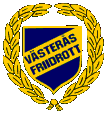 Björnöläger 2017 Alla barn i Västerås friidrottsklubbs 06/07 grupper välkomnas till miniläger på Björnön. Vi tränar, leker, äter och har kul. Tid: lördag 20 maj kl. 9.45 till söndag 21 maj ca kl. 11.00Plats: Björnöborg som ligger på Södra Björnön. Det blir övernattning i huset på Björnöborg samt i tält om vi blir fler än det finns sängplatser.Deltagarkostnaden är 250 kr per barn.Vi behöver också veta hur många ledare som kan vara med och om det finns föräldrar som kan ställa upp och hjälpa till (se anmälan nedan).Anmälan (ifylld blankett) vill vi ha senast 30 april till Hanna på mail:hannamcarlsson@hotmail.comSamtidigt swishar du pengar till: 073-4369323 (eller betalar kontant på en träning om du saknar swish).Ingen efteranmälan tas emot.Praktisk information skickas ut under maj månad till anmälda barn. Välkomna önskar alla ledare!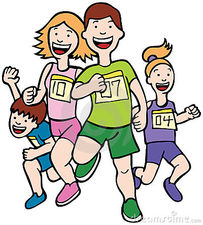 Anmälan Björnöläger 2017Barnets namn:			_____   Född år:		_____________ Förälder:						_____________Mobilnr till förälder:					_____________Mail till förälder:					_____________Träningsgrupp:					___________________Deltar:Lördag (j/n):____ 	Sover kvar (j/n):____ 		Söndag (j/n):____Kostnaden är densamma även om ni väljer att inte sova kvar eller endast deltar en dag.Eventuell matallergi, astma eller medicinering:	_________________________________________________________________Ledare - skriv namn och mail samt hur mycket du kan delta och om du sover över.________________________________________________________________________Jag som förälder kan hjälpa till med något av följande:lördag lunch (j/n): ____________lördag middag (j/n): ___________söndag städ (j/n): _____________Vid frågor; prata med respektive träningsgrupps ledare. Anmälan + betalning lämnas senast 30/4 till respektive grupps tränare.